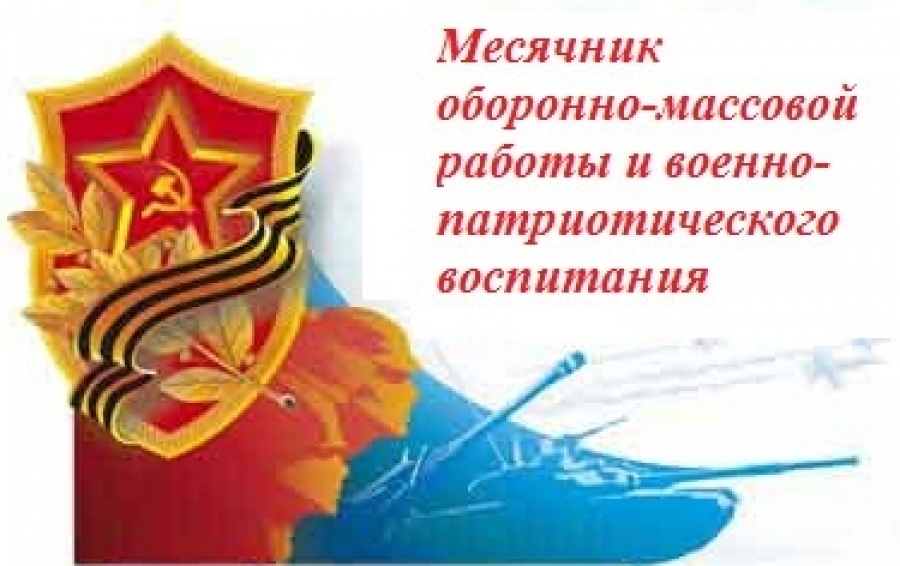  Девиз «  Воинский долг – честь и судьба»План проведенияМероприятий в МАОУ СОШ №11Директор МАОУ СОШ №11                                                          Г.В.Тарасенко№МероприятиеДатаответственные Открытие месячника в школеТоржественная радиолинейка «  Воинский долг – честь и судьба»Минилинейки по классам, открытие. 23.01.19С 10.00- 14.00 Классные руководители и  ЗДВР1.Конкурс рисунков и плакатов « Подвиги  Советских воинов в Афганистане»3-4 классы5-9 классыДо 10.02.Сдавать М.В.Кузьминых - выставка2.Операция  « Тепло сердец»подготовка  и изготовление подарков.23.01-23.02М.В. ХочкоШСУ3.Уроки  мужества Праздничные мероприятия по классам, операция « Тепло сердец»- поздравления и приглашение, посещение ветеранов.22.02.Кл. руководителиУчителя истории4.Благотворительная акция « Подарок бойцу ,письмо бойцу»До 15.02.Классные руководители5.Лично- командные соревнования  по стрельбе  из пневмотического оружия. Учителя физкультуры-Нисин,Руденок6.Участие в соревнованиях по гиревому спорту.17.02 Учителя физкультуры-А.В.Нисин, Г.Ю.Руденок.7Беседы по материалам печати       Сталинградская  битва, 76 летие  освобождения Краснодарского края, герои войны. Зав. библиотекой.8Классные часы , посвященные  защитникам России .Урок мужества  «Славе Российской сиять без конца!»( День завершения боевой задачи в Афганистане»15.02Классные руководителиПедагог- организатор9.Операция « Память»Работа в местах боевой славы по благоустройству памятника « Воинам – освободителям»( гор кладбище)Классный руководитель7б класс10Поход к памятному знаку  летчику Проценко на сопке в месте падения самолетаКонюховаРуденок13Посещение  мест боевой славы, музеев.Классные руководители 14Посещение памятников с возложением цветов1-22 февраляКлассные руководители15 Участие в конкурсе рисунков Великая Отечественная – глазами детей.Стеблецкая Н.А.16Второй этап 21 краевой спартакиады допризывной молодежи по военно- прикладным видам спорта среди учащихся.Учителя  : ОБЖ,физкультуры17Участие в тематических неделях патриотического воспитания: (уроки- классные часы)« Будем помнить всегда»« Они защищали Кубань»«Подвиг солдата в поэзии, музыке, живописи»Учителя истории,кубановедения,литературы.18Участие учащихся в торжественном мероприятии закрытия месячника.24.02УО19Начальная школа акция письмо и подарок солдату с Малой Родины.Военные  игры. 15-22.02Классные руководители20Встреча с кадетами – 7б класс, вручение значков ГТО .19.02.2018Загородских Т.СКлассные руководители учителя физкультуры.21Торжественный митинг- реквием « Слава воинам России!»21.02.10.20Большой залНачальная школаАдминистрация22 Возложение цветов к памятникам города и школы.12-23.02Классные руководители